Vue d’ensemble Rapport finalVeuillez créer une vue d’ensemble de votre rapport final dans le tableau suivant.Titre du rapportIdentique au titre de la demande d’aide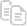 " Titre du rapport "" Titre du rapport "" Titre du rapport "" Titre du rapport "Requérant ou requéranteInstitutionInstitutionRequérant ou requéranteAdresseAdresseRequérant ou requéranteNPA / localitéNPA / localitéRequérant ou requéranteSite InternetSite InternetRequérant ou requéranteRequérant ou requérantePersonne de contactPersonne de contactRequérant ou requéranteNom, prénomNom, prénomRequérant ou requéranteE-mailE-mailRequérant ou requéranteTéléphoneTéléphoneDatejj.mm.aaaajj.mm.aaaajj.mm.aaaajj.mm.aaaaNombre de projetsVue d’ensemble des projetsUtilisez la numérotation et le nom de la demande du projet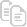 N°NomNomDurée du projetVue d’ensemble des projetsUtilisez la numérotation et le nom de la demande du projet1Du jj.mm.aaaa au jj.mm.aaaaAu besoin, ajoutez des lignes en fonction du nombre de vos projets.2Du jj.mm.aaaa au jj.mm.aaaa3Du jj.mm.aaaa au jj.mm.aaaaRemarques sur le rapport final